Тема: «Школьные принадлежности».Подготовил: учитель-логопед Болдырева Анна Владимировна.     Добрый день, уважаемые родители и дети! На этой неделе мы поговорим оо школе и школьных принадлежностях. Расширим, уточним словарь по данной теме. 1. Организационный момент.На доске в произвольном порядке предметные картинки с изображениями школьных принадлежностей (букварь, резинка, ручка, альбом, фломастер, ранец, дневник, карандаш).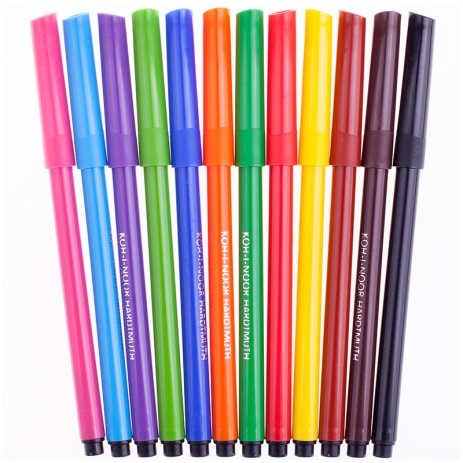 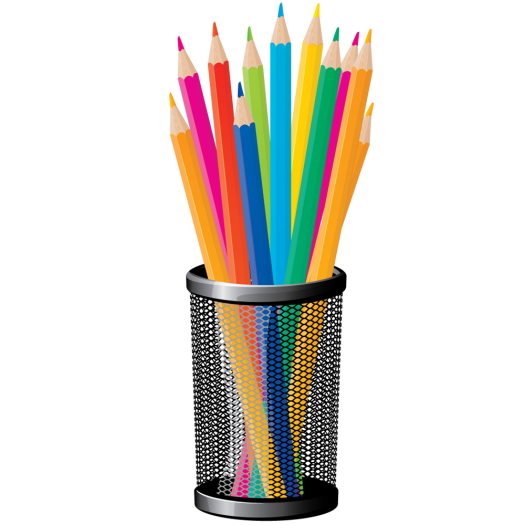 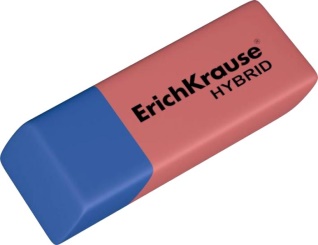 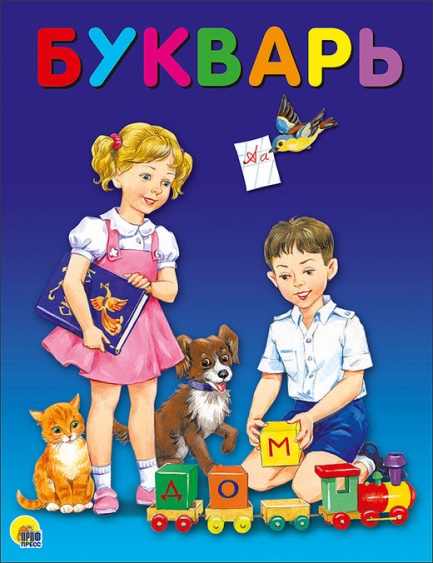 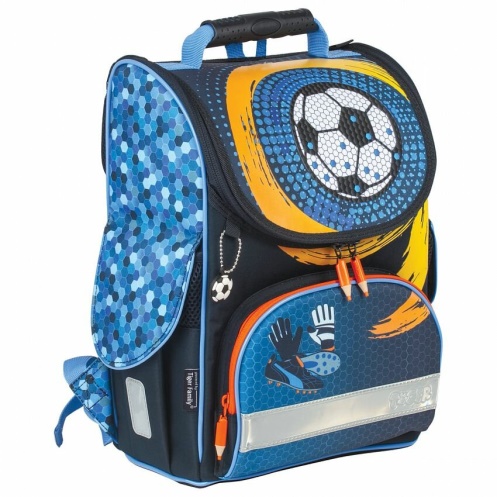 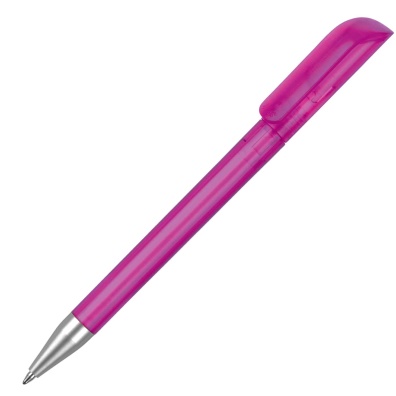 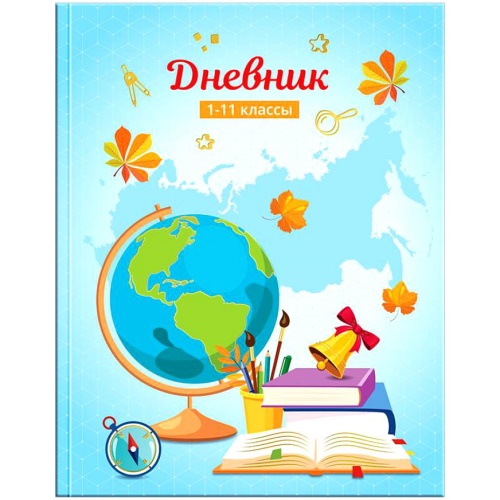 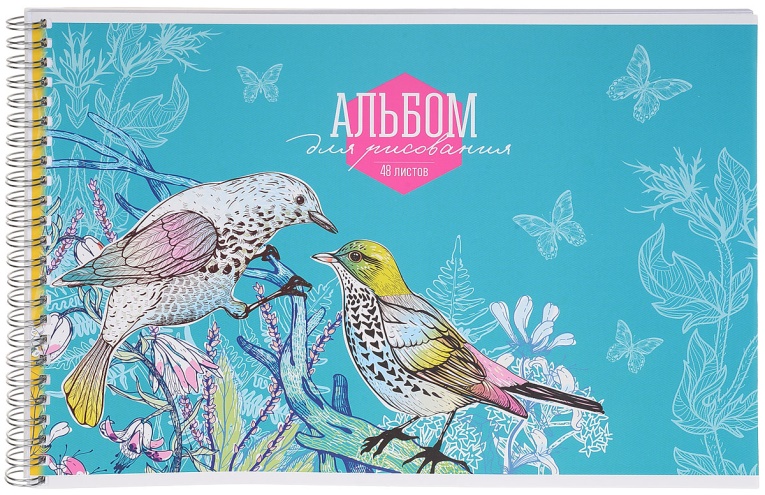 Рассмотрите картинки и составьте из них пары так, чтобы название второй картинки начиналось с последнего звука названия первой картинки. Возьмите пары и присядьте за столы.Расскажите, что у вас на картинках.  (Букварь – резинка, ручка – альбом, фломастер – ранец, дневник - карандаш).Молодцы! Вы догадались, о чем мы сегодня начнем разговор. (Мы будем говорить о школе). 2. Упражнение «Для чего нужны?»Расскажите, для чего нужны школьные принадлежности, изображенные у вас на картинках. (Букварь нужен для того, чтобы учиться читать.  …)3. Беседа по картинке «На уроке».На доске картинка «На уроке». 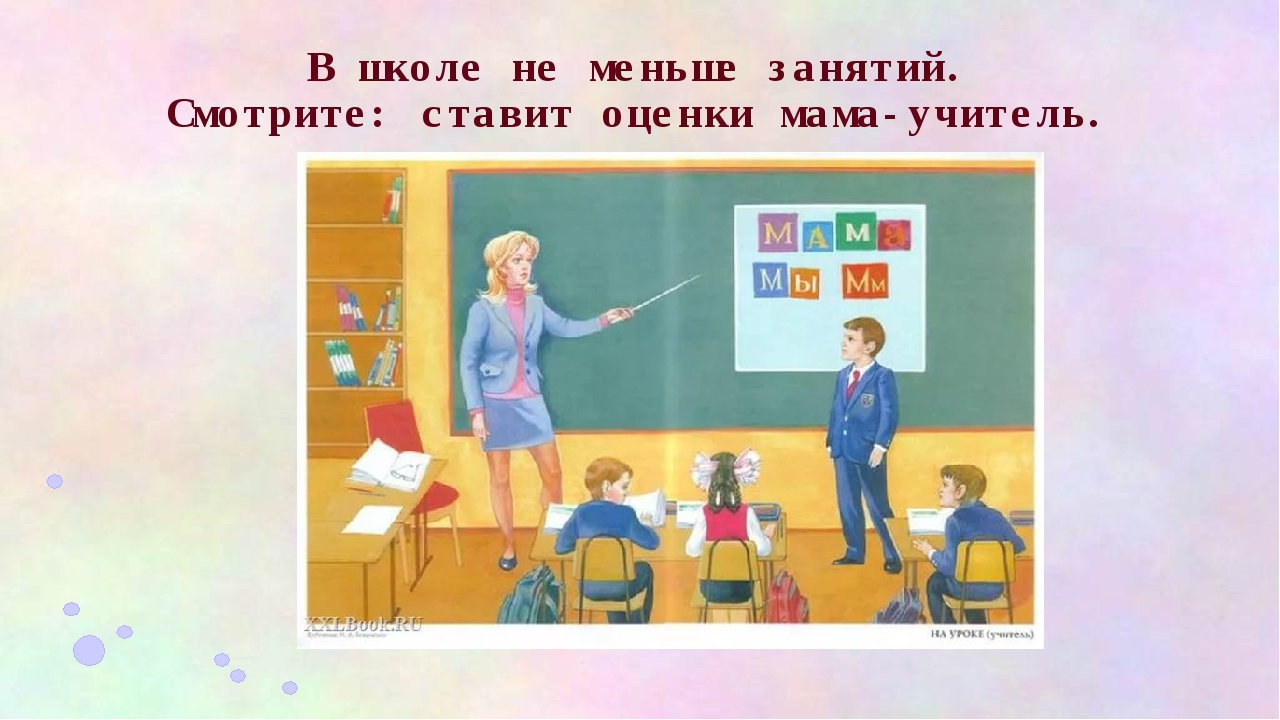 Кого вы видите на этой картинке? (Мы видим учительницу и первоклассников).Где они находятся? (Они на уроке в школе).Что делает учительница? (Учительница стоит у доски и указкой показывает слова, ко-рые дети должны прочитать).Что делают дети? (Один мальчик стоит у доски. Он сейчас будет читать слова мама и мы).(Др. дети сидят за партами и читают эти слова в букваре).Опишите класс, в ко-ром проходит урок. (Класс большой и светлый. На стене висит зеленая доска. У стены стоит шкаф с книгами. …)Что вы можете сказать об учительнице? (Учительница, молодая, красивая и добрая).Какие ребята? (Ребята – настоящие первоклассники. Все они внимательно слушают свою учительницу. На них красивая школьная форма. Они аккуратно причесаны).Как вы думаете, ребятам нравиться ходить в школу и учиться? (Ребятам нравится ходит в школу и учиться. Они хотят узнать много нового и стать умными).(Еще ребятам нравится в школе, потому что там у них много друзей).4. Игра «Собери ранец».Логопед раскладывает на столе предметные картинки с изображениями школьных принадлежностей и достает 2 плоскостных изображения ранцев.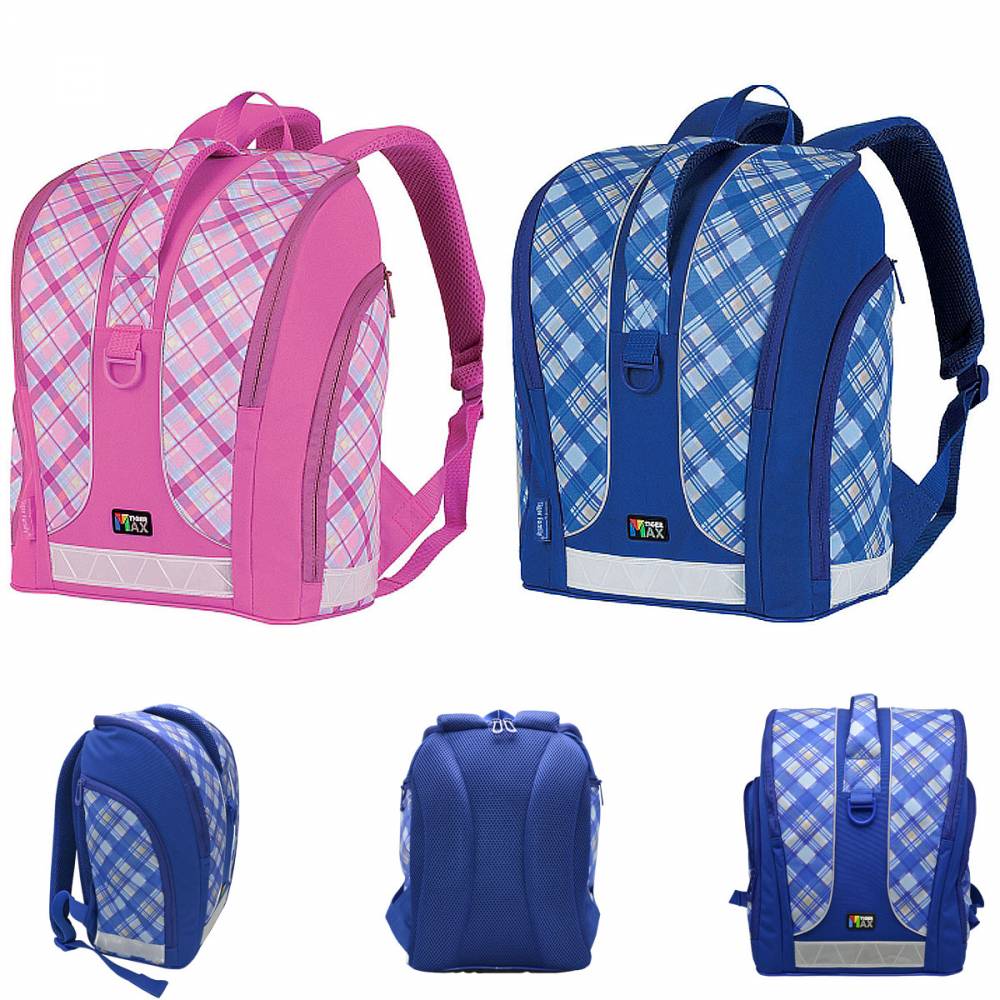 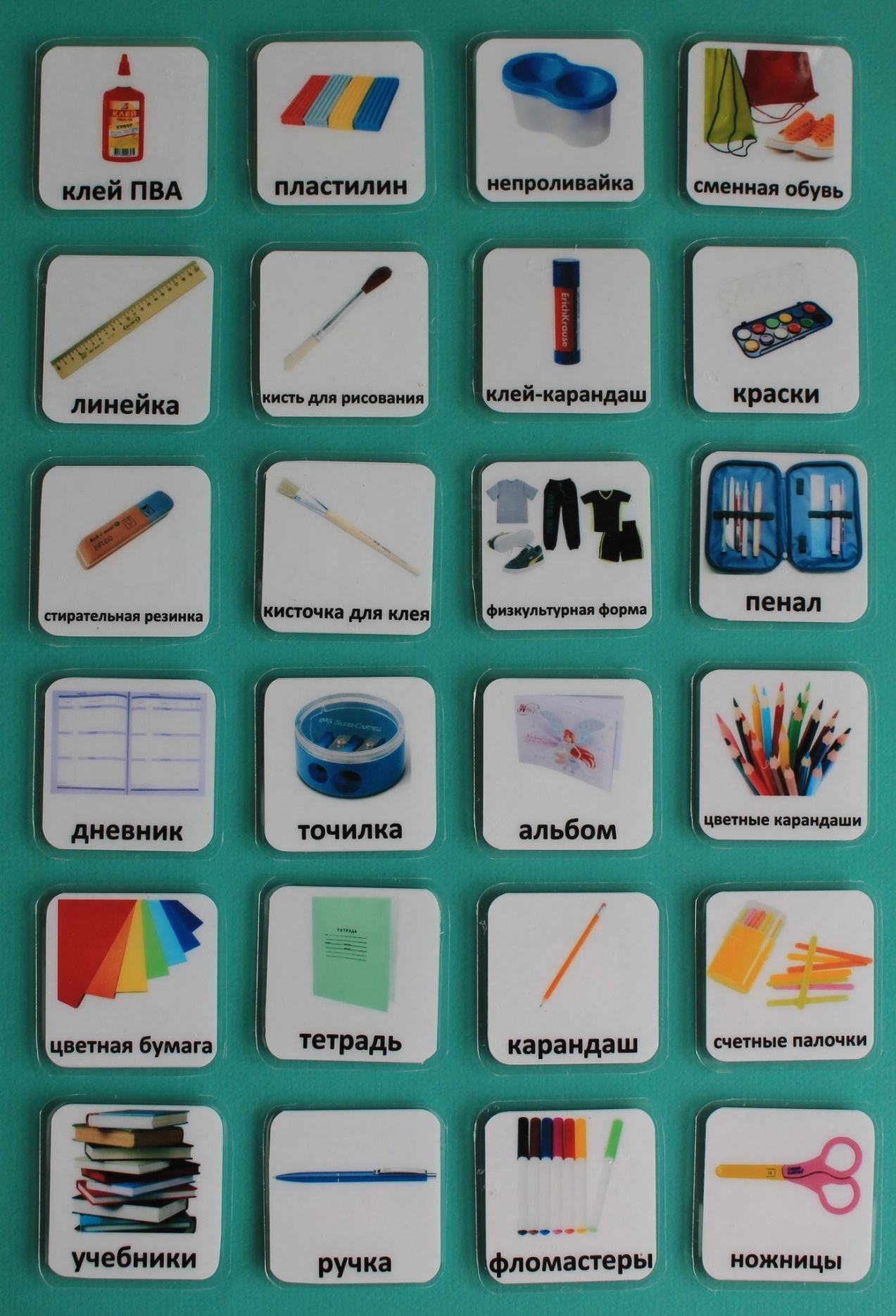 Давайте представим себя первоклассниками. Девочки будут собирать в розовый ранец все предметы, названия ко-рых делятся на три слога, а мальчики уложат в голубой предметы – на два слога.Дети выполняют задание.5. Игра «Семейка слов».Сейчас мы попробуем образовать слова одной семейки со словом  школа. Как называют тех, кто учится в школе? (Школьники).Какая в школе столовая? (Школьная).Как называют детей, ко-рые еще не ходят в школу? (Дошкольники).Какой участок есть при школе? (Пришкольный)Молодцы! Повторите все слова из одной семейки. (…)6. Пальчиковая гимнастика «Я выросла».Мне теперь не до игрушек —        Делают ритмичные удары кулачками и хлопки попеременно.Я учусь по букварю,                             Соберу свои игрушки И Сереже подарю. Деревянную посуду                      На каждое название игрушки загибают пальцы на обеих руках.Я пока дарить не буду.                  Заяц нужен мне самой — Ничего, что он хромой, А медведь измазан слишком… Куклу жалко отдавать: Он отдаст ее мальчишкам Или бросит под кровать. Паровоз отдать Сереже? Он плохой, без колеса… И потом, мне нужно тоже           Вновь выполняют ритмичные удары кулачками Поиграть хоть полчаса!               и хлопки попеременно. Мне теперь не до игрушек —     Двигаются по кругу др. за др., выполняя подскоки.Я учусь по букварю…                  Но я, кажется, Сереже Ничего не подарю.                          А. Барто7. Чтение стихов В. Берестова о школьных принадлежностях.Послушайте стихотворения:ЗАКЛАДКАЯ - нарядная закладка.Я нужна вам для порядка.Зря страницу не листай.Где заложено - читай!РЕЗИНКАЯ - ластик, я - резинка.Чумазенькая спинка.Но совесть у меня чиста:Помарку стёрла я с листа!ПЕНАЛКарандаш в пенале мается,Но зато он не ломается.Ручка в тесноте находится,Но зато легко находится.ЦИРКУЛЬЦиркуль мой, циркач лихой,Чертит круг одной ногой,А другой проткнул бумагу,Уцепился - и ни шагу.8. Упражнение «Составь слова».Перед детьми карточки со слогами.ка, ран, даш, руч, ка, аль, бом, крас, ки, ли, ней, ка.Прочитайте слоги и составьте из них названия школьных принадлежностей на доске.Дети составляют и читают слова.Спасибо за внимание. Хорошего дня.С уважением, Анна Владимировна.